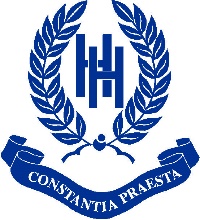 Prep Boys Uniform ListREGULATIONThese items are a required part of the uniform and are purchasable from the school’s outfitters, Simonds in Tunbridge Wells (full details below).*School tie (Formal wear)  * House tie      * Trimmed Blazer  * Navy wax jacket or Navy fleece lined jacket (no other coat should be worn)* Navy crested V-neck pullover Or V-neck sleeveless pullover  * Grey corduroy shorts (Years 3, 4 & 5)   * Long grey corduroy trousers (may be worn in exceptionally cold weather when Headmaster gives permission)  * Grey trousers (Year 6, 7 & 8)  * Long-sleeved blue shirt or Short Sleeved blue shirt  * Long or short grey socks with striped banding (Years 3, 4 & 5)* Grey ankle socks (Year 6, 7 & 8)   Plain black shoes  * School scarf – striped wool or navy fleece (no *Navy Winter School HatNavy fleece gloves  * Book bag (Years 3 & 4) GAMES KIT   *House polo shirt (only one is required for House events)  * Navy/sky tracksuit * Navy/sky hooded sweatshirt * Navy/sky shorts   * Navy/sky reversible winter sports shirt (heavy weight)  * Navy/sky polo shirt  * Holmewood House Trimmed Sports Socks   * Cricket jumper (Summer Term Only)* Cricket shirt (Summer Term Only)PlayerLayer baselayer (optional but regulation – please see letter re. baselayers)Navy baselayer (as above, optional to above but regulation)Football boots (if playing rugby (Year 4 & above), require ‘Kite Mark’ safety studs – see Welcome Booklet)  Hockey ‘Astro’ trainers (optional)Trainers with non-marking soles   White ankle socks   * Navy/sky swimming jammers  * Swimming bag  *Swimming cap (Issued by the School)* Holmewood House sports kitbag Shin pads for football and hockeyShower towel Holmewood House Cap Navy baselayer leggings (optional and also available from Simmonds)sAll regulation uniform can be purchased from:-S Simmonds & Son, 64 Calverley Road, Tunbridge Wells, Kent, TN1 2UGTel : 01892 510123    www.simmonds-ltd.comHelpline for online and special orders 01892 837202(Monday to Friday 9am – 5pm)